ЧерчениеКласс 8-А, 8-БДата: 23.12.16Тема урока. Построение необходимых видов детали по наглядному изображению. (Итоговый урок).Задание: на формате по наглядному изображению детали (на выбор) выполнить построение нобходимых видов. 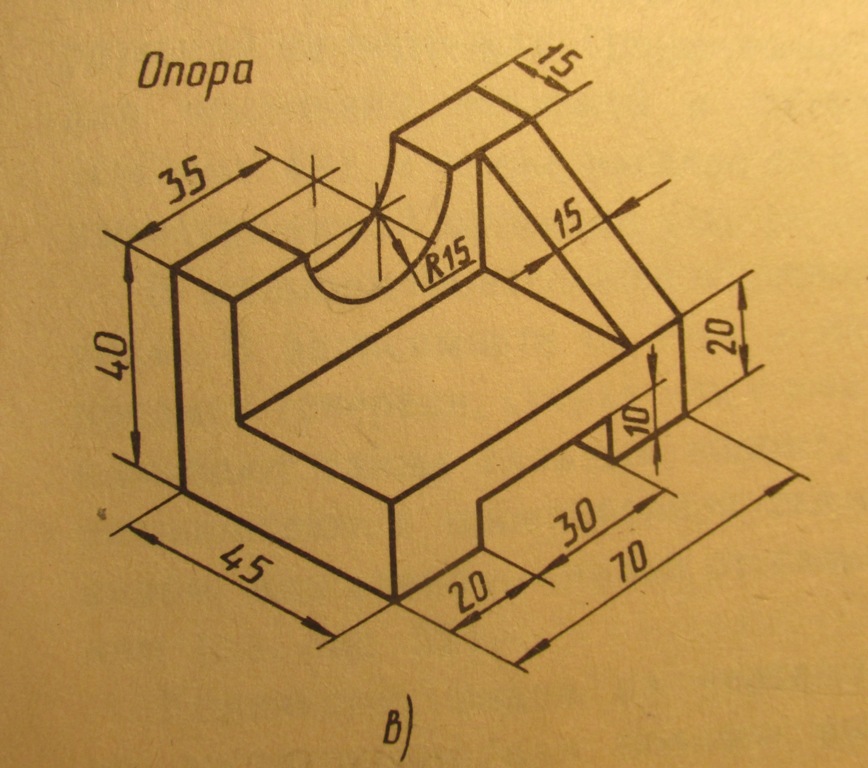 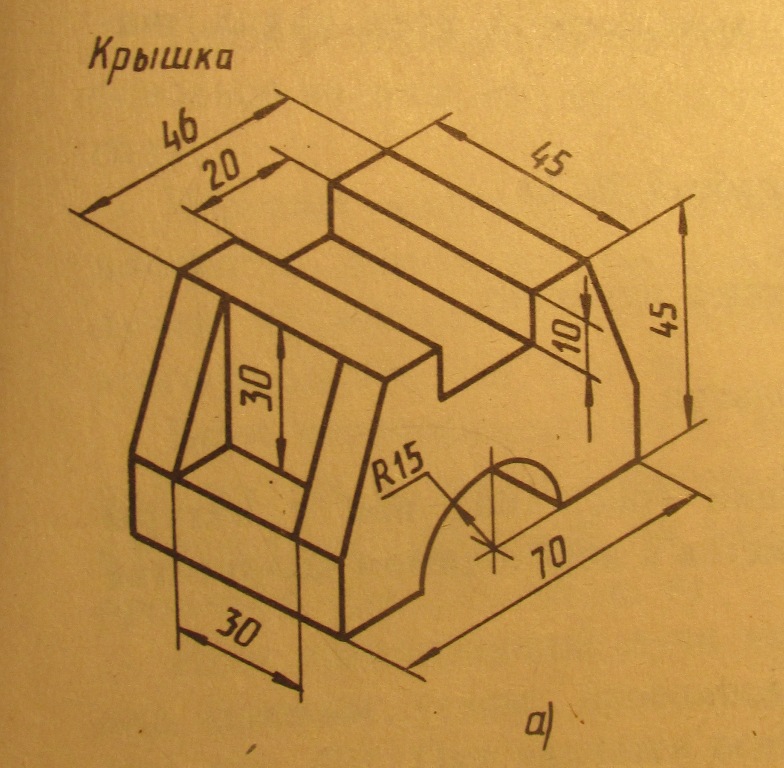 